DEPARTMENT OF PANCHAKARMAThe backbone of Ayurveda- Panchakarma deals with the special kind of Purificatory methods like Vamana, Virechana, Basti, Nasya and Raktamokshana. These methods not only give purification and find many solutions to unsolved problems in health.These procedures check abnormal status of Doshas due to seasonal changes as well as faulty life style, brings them back to the core status of dosha in customisedway,hence applicable for preventive, promotive& curative aspects.Vamana – This therapeutic emesis is employed to expel toxins orally and cleanse the body. Virechana (Therapeutic Purgation) – Evacuating the accumulated toxins through anal route is Virechana.Basti (Trans rectal administration of drug) – The remedy to many chronic, idiopathic and degenerative diseases through the unique method of administering the medicine through rectal routeNasya (Medicated nasal instillation) – A simpler yet an effective form of treatment that corrects the problems related to head and neck by methodical instillation of medicines through nasal route that is considered as gateway to the brain. Raktamokshana(Bloodletting therapy)- An instant answer of remedy to reduce the intensity of pain which also purifies the blood.The dose and the medicine/type of therapy is selected according to the disease condition.Vision: “Panchakarma for all classes of society”MissionTo provide excellent quality in Panchakarma health serviceTo impart research in Panchakarma for better understanding of Science of AyurvedaTo provide expertise to the scholars into super speciality ideaAchieving academic and clinical excellence through motivating scientific thinking.Specialities of Department:Extensive library with numerous books related to subject of Panchakarma.Innovation and Upgrading the department by the  inculcating the students  & staff to practice classical techniques with integrative teaching keeping in pace with scientific research 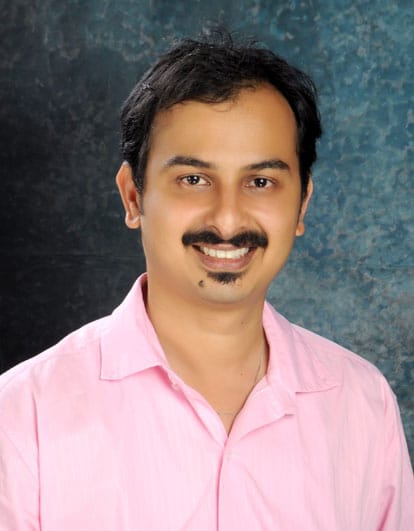 Name: Dr. Gautam ShettyDesignation : Professor & HODQualification: BAMS, MD (Panchakarma)DOB : 24/11/1979DOJ: 16/04/2019Experience : 14yrs 8monthsReg no: K.A.U.P Board 16074Teacher code:AYPK00256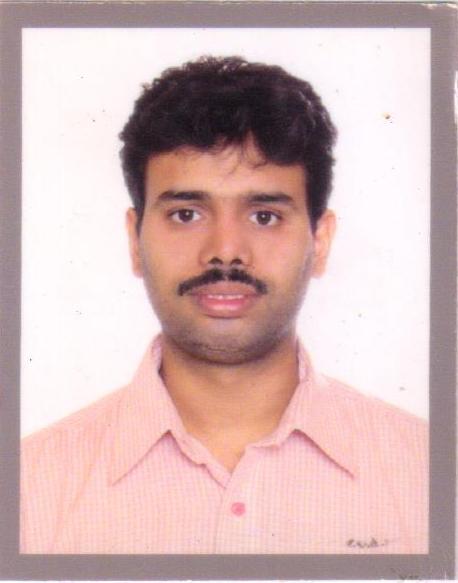 Name: Dr.MohammedSadiqueDesignation: Professor Qualification: BAMS, MD(Panchakarma)DOB : 27/01/1983DOJ:  11/12/2011Experience :  11 Years Reg no: K.A.U.P Board  21124Teacher code: AYPK00415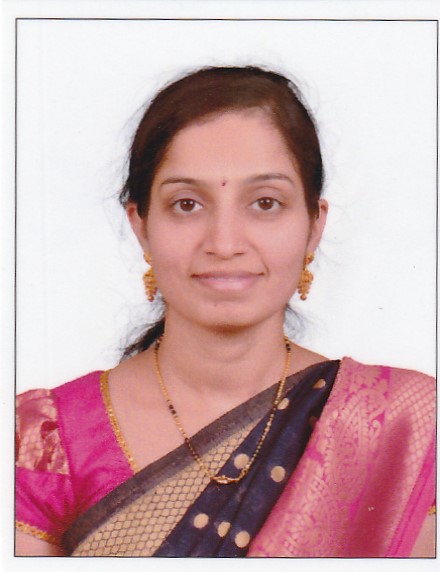 Name: Dr.Rajeshwari T.Designation : Associate ProfessorQualification: BAMS, MD (Panchakarma)Additional Qualification: D.AcuDOB : 05/05/1991DOJ: 02/05/2019Experience : 5yrsReg no: K.A.U.P Board 31039Teacher code:AYPK00599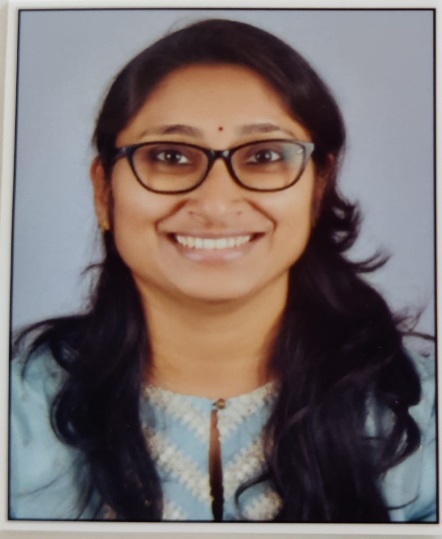 Name: Dr.RakshaPaiDesignation: Assistant ProfessorQualification: BAMS, MD (Ayu)DOB : 27/01/1992DOJ:  01/02/2022Experience : 1 year,1monthReg no: K.A.U.P Board Karnataka 33382Teacher code: AYPK00899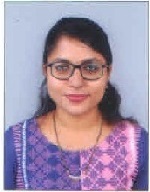 Name: Dr.Veena KumariDesignation: Assistant ProfessorQualification: BAMS, MD (Ayu)DOB : 09/07/1991DOJ:  17/03/2023Experience : 33376Reg no: K.A.U.P Board Karnataka Teacher code: AYPK01246